Hull Pottery Association Charter and By-Laws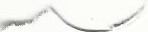 CHARTERThe Hull Pottery Association (HPA) will preserve, educate and promote Hull pottery and its heritage.	In this connection, it will recognize and honor the work and dedication of Hull employees who contributed to the design, production and sale of Hull Pottery.	The Association will also support and promote the collecting of Hull pottery by supporting a newsletter, web site, soliciting new memberships, conducting shows and sales on a regional and national basis, and identifying and strengthening relationships with antique dealers who prominently show and sell Hull pottery.Finally, the Association will recognize and support individuals who author and publish books which provide valuable historical information, display pictures of a great number of Hull pieces and provide price guidelines for each piece.BY-LAWSArticle 1.	The Hull Pottery Association shall be a non-profit organization.	The organization shall file as a non-profit corporation in the State of Ohio.Article 2.	The organization shall be governed by a ten (10) member Board of Directors.	The Board shall be responsible for carrying out the objectives of the organization as set out in its charter.	Board members are to serve on a non­ compensatory basis.Article 3.	The election of Board members shall be held at the annual July meeting during the week of the Annual Pottery Lovers Festival.	Term of office will be two years and members may be re-elected.	Lifetime/Honorary Board members may be elected to honor invaluable contributions to the formation of the organization, the establishments of the newsletter and the relationships held with Hull employees.Board members may be re-elected to different positions on the Board.	The remaining Board shall fill vacancies occurring on the Board.	Persons so appointed shall serve until the expiration of the original term.Article 4.	The Board is made up of the following officers and their designated responsibilities.Honorary/Lifetime Board Member - The Honorary/Lifetime Board member shall:	(a) act in an advisory capacity to the President and Vice President; (b) assist in· directing and coordinating the activities related to the Association dinner, show and sale held during the HPA Annual Convention Show and Sale.President - The President shall: (a) direct and work with all Board members in managing and carrying out their responsibilities; (b) appoint people to committees when required; (c) develop meeting agendas and preside over all meetings.Vice President - The Vice President shall (a) assist the President in mariaging the business. affairs of  the  organization;  (b) be  prepared  to  serve  in  the   President's absence.Treasurer - The Treasurer shall: (a) pay all bills incurred by the Association and/or Board members in carrying out the organization's activities; (b) must maintain proper documentation to support disbursements and establish adequate controls for collection and reporting of receipts; (c) must prepare updated reports of the organization's finances after each event or activity.Secretary - The Secretary shall: (a) record the minutes of the organization; (b) be the custodian of all records of the organization including the Charter and By-laws;(c) shall work with the President in preparing meeting agendas and issue notices for all special meetings; (d) shall conduct general correspondence of the organization and keep a record thereof.Membership Chairperson - The Membership Chairperson shall:	(a) be responsible for collection of membership dues and fees; (b) maintain all membership records, to include past Hull Pottery Company employees; (c) be responsible for the solicitation of new members into the Association and, (d) identify and work with antique dealers who buy and sell Hull pottery on a regular basis.Advertising Chairperson	- The Advertising Chairperson shall:	(a) be responsible for advertising and promoting organization activities and events by placing ads in appropriate trade publications, disbursing flyers through dealers, members, mail, etc. and by whatever other form considered appropriate by the Board, (b) maintain the Association website of the world wide web.	(Amended July 15, 2008 to eliminate (b).IT (Information Technology) Chairperson - The IT Chairperson shall: (a) be responsible for designing and maintaining the Hull Pottery Association (HPA) website. Provide postings and links of upcoming events, educational material and other information about the HPA and Hull pottery to support the goals and objectives of the HPA as outlined in the HPA Charter. (Added July 15, 2008)Activity Chairperson - The Activity Chairperson shall: (a) be responsible for directing "-'	and coordinating the activities of the organization events such as events honoring. Hull employees and the National Show and Sale in Crooksville.	(Eliminated position 7/15/2008)Dealer Representative -The Dealer Representative shall: (a) be responsible for contacting potential dealers to set up at the Hull Pottery Convention in Crooksville, Ohio for the purpose of selling Hull pottery.	The Dealer Representative will be responsible for all dealers' contracts.	The Dealer Representative shall confirm all participating dealers by mail and shall be responsible for assigning table spaces, Table set-up and assistance as needed to participating dealers at the Hull Pottery Convention in Crooksville, (b) assist the Special Events Coordinator and Regional Hosts as needed or requested.Special Events Coordinator - The Special Events Coordinator shall be responsible for selecting the hosts for the regional Hull show and sale.	The Coordinator shall be available to help as needed, in the successful completion of the regional event.	This shall include, but not be limited to, selection of location, dates, programming, promotion, etc.	In addition to the Midwest Regional Hull meeting in the spring ofthe year, it is hopeful to begin the promotion of a Fall Regional Hull meeting in other areas of the country.	This is desired to build Hull pottery awareness in other areas for those who are unable to attend the annual meeting in Crooksville, OH.	(Added July 15, 1996)'-.._../It shall be the overall duty of the Board to have control and management of the Association business and objectives, and through the President, to present regular reports of  the activities and plans to the members.Article 5:	The Annual meeting shall be held in Crooksville, OH during the National Show and Sale, during the Annual Pottery Lovers Festival.	In addition, upcoming activities  outlined  in  the   operational  plan  will  be  included  o·n an agenda  for  discussion and sent to each Board member on a quarterly basis.		Each Board member will provide input which is shared.	The President and Vice President will make decisions and direct other Board members on actions required.	Periodic progress reports, concerning operational activities, will be issued by the Secretary.Article 6:	Membership dues shall be $10 (single) and $15 (couple) annually from January 1 - December 31.	Dues are submitted to the Membership Chairperson who will maintain a roster of all members.	Other benefits received by members include(a) discounted rates to participate in show/sales; (b) the opportunity to gain early admission to show/sales; (c) the opportunity to buy/sell items through the newsletter, (d) the opportunity to purchase the Association commemorative produced each year.	(Addendum 3/20/06)	Each member of the Hull Pottery Association (HPA), to include Board members, will adhere to the principles, purposes and intentof the Charter as written in these By-laws, paragraph 1.	Specifically, each member '--._/	and Board member will take actions and conduct themselves accordingly, as to and. solely, to preserve, education and promote the original Hull pottery and its heritage. These member and Board members, by applying for and being accepted, whether newor renewal, as members inherently agree to uphold this Charter and By-laws and not to take any action that would be harmful or detrimental to the original Hull pottery, past Hull pottery employees, fellow HPA members, and/or the HPA as a whole, by promoting,  soliciting  or otherwise  dealing  in  reproductions,  fakes, -or  copies of  the original Hull pottery, written and/or electronically produced media or oi=her products that would or could be interpreted to be harmful or detrimental to the preservation, value and heritage of the original Hull pottery lines, products and wares.	Members and Board members failing to comply with this Charter and By-laws, set forth by the HPA, ·will be subject to revocation of the Hull Pottery Association membership.A majority vote of the sitting HPA Board is require to affect membership revocation.Article 7:	The Board members will develop an annual operational and business plan which will outline the activities and events of the Association for the following year and indicate the steps and actions require carrying out the plan.Article 8:	These by-laws may be amended by a majority vote of the members ofthe Board at any regular and/or special meeting if notice of the proposed amendment is included in the	agenda for the meeting.July 15, 2002 - The By-laws were amended March 20, 2006 - the  By-laws were amended July 15, 2008 - The By-laws were amended